 Информационное письмо № 1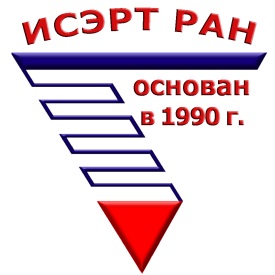 УВАЖАЕМЫЕ КОЛЛЕГИ!ФГБУН Институт социально-экономического развития территорий РАН приглашает к участию в IV Международной научно-практической конференции «Дети и молодежь – будущее России», которая состоится в г. Вологде 5 – 7 октября .Организаторы конференцииРоссийская академия наук, Федеральное агентство научных организаций, Правительство Вологодской области, Администрация города Вологды, Институт социально-экономического развития территорий РАНЦель конференцииСоздание дискуссионной площадки для обсуждения проблем инновационного образования, интеллектуального и творческого потенциала молодежи как фактора инновационного развития, социальной адаптации и развития детей и молодежи в современных условиях, сохранения здоровья детей и молодежи как ресурсов конкурентоспособности России и ее регионов в современном мире в условиях глобализации.   ЗАДАЧИ КОНФЕРЕНЦИИ– поиск путей повышения конкурентоспособности территорий в глобализирующемся мире на основе повышения качества жизни и развития человеческого потенциала;– представление результатов эмпирических исследований, посвященных вопросам инновационного образования, развития интеллектуального потенциала, сохранения здоровья детей и молодежи; возможности использования их результатов при решении задач повышения эффективности государственного управления;– выход молодых ученых на новые горизонты самостоятельных научных исследований, расширение информационного поля об особенностях социально-экономических, политических процессов;– расширение международного взаимодействия в научно-инновационной сфере;– популяризация результатов научно-исследовательских работ.Участники конференции: российские и зарубежные ученые, представители научных и образовательных учреждений, руководители региональных и местных органов власти, представители социальной сферы и общественности, аспиранты, студенты, школьники. Работа конференцииСекция 1. Российская экономика: состояние, актуальные проблемы и образ будущегоНаправления работы секции: - Состояние, проблемы и перспективы развития российской экономики.- Проблемы формирования и развития конкурентной среды в экономике.- Производительность труда в отраслях экономики: проблемы оценки и повышения.- Интеграционные процессы в экономике, их влияние на движение и качество трудового потенциала молодого поколения.- Становление «экономики потребления» в России: оценка состояния и возможных последствий.- Современные инструменты и методы снижения территориальной диспропорции между размещением ресурсов и центрами их переработки и потребления.- Проблемы формирования новых подходов к стратегическому планированию и управлению экономическими процессами.- Повышение квалификации молодых специалистов как необходимое условие развития производств и отраслевых комплексов: технологии, проблемы управления.- Способы формирования и развития финансовой грамотности молодого поколения.- Сельский социум: оценки, мнения и ожидания развития экономики сельских территорий.- Роль местных сообществ в управлении развитием территорий: методы и инструменты поддержки ТОС, общественных организаций, благотворительных фондов, организации волонтерства и добровольчества. Секция 2. Дети и молодежь в научно-инновационной сфере – от увлечения до профессионального призванияНаправления работы секции:- Общество и экономика в контексте неоиндустриальной парадигмы: актуальность стратегических задач кадрового обеспечения высокотехнологичных производств, развития научно-технического и инновационного потенциала.- Творческий потенциал подрастающих поколений: методы и инструменты оценки, проблемы и опыт формирования, реализации, перспективы развития.- Научное и научно-техническое творчество в образовательном процессе: основное и дополнительное образование, формирование и развитие интегрированных научно-образовательных структур.- Популяризация научного и научно-технического творчества в детской и молодежной среде, формирование инновационного мышления подрастающих поколений.- Социальное партнерство в развитии научного и научно-технического творчества детей и молодежи: родители, образовательные учреждения, государственные и муниципальные органы оправления, некоммерческие организации, хозяйствующие субъекты.- Инструменты поддержки и стимулирования творческих инициатив в детской и молодежной среде, развитие молодежного инновационного предпринимательства.- Институциональное обеспечение системного взаимодействия в сфере подготовки и расширенного воспроизводства кадров для научно-технического сектора и высокотехнологичных производств.Секция 3. Человеческий потенциал молодежи в современной России: старые тренды и новые вызовыНаправления работы секции:- Динамика демографических процессов: тренды, прогнозы, угрозы и возможности; изменение половозрастной структуры населения России, сокращение доли молодых когорт, старение населения.- Тренды и факторы здоровья детей и молодежи; роль институциональных, экономических и поведенческих условий в формировании здоровья молодого поколения.- Социокультурные характеристики молодежи: ценности, установки, линии поведения в различных сферах жизни, гражданская позиция.- Образование и занятость молодежи: выбор профессии, образовательные стратегии и трудовое поведение, реализация трудового потенциала.- Социологические аспекты управления социально-демографическим развитием, использование социологических методов в управлении развитием территории.Круглый стол «Потенциал молодой науки: как сделать исследовательские результаты востребованными»  Направления работы Круглого стола:- Путь молодого ученого: карьера или призвание?- Проблемы молодежи, занятой в науке, и роль объединений молодых ученых в их решении.- Патентование, лицензирование и государственная регистрация прав на научные достижения: регламентация и практика.- Авторские и смежные права на научные произведения.- Возможности финансовой поддержки инициатив молодых ученых: гранты, стипендии, премии и т.д.В рамках Круглого стола - мастер-класс «Как запатентовать идею или изобретение?» Телемост «Юниоры в науке» (обсуждение научно-исследовательских проектов школьников).Областной конкурс-выставка научно-технических проектов школьников «SMART-Вологда». Посещение организаций и предприятий социальной направленности города Вологды.Итоговая пленарная дискуссия с участием ведущих отечественных и зарубежных экономистов и социологов. Рабочие языки конференции: русский (основной), английский. ПОРЯДОК УЧАСТИЯ в КОНФЕРЕНЦИИДля участия в конференции необходимо в срок до 05 сентября 2016 года направить в адрес оргкомитета заявку и тезисы доклада, оформленные в соответствии с требованиями, на e-mail: deti-molodezh2016@mail.ruФайл заявки и доклада необходимо назвать именем первого автора, например: Иванов_заявка.doc, Иванов_доклад.doc Материалы, присланные позже указанного срока, к рассмотрению не принимаются и обратно авторам не высылаются.  Высылая материалы на конференцию, автор тем самым выражает свое согласие на передачу ИСЭРТ РАН прав на их размещение в открытом доступе в сети Интернет, а также удостоверяет тот факт, что представленный доклад нигде ранее не публиковался.Регистрация участников будет также открыта на официальном сайте конференции с 1 мая . http://deti-molodezh.isert-ran.ru/Участие в конференции бесплатное.Расходы по оплате проезда и проживанию – за счет направляющей стороны.Требования к докладам Для участия в конференции принимаются доклады объемом не более 5 страниц формата А4. Текстовый редактор – Microsoft Word, шрифт Times New Roman, размер шрифта – 14 пт. Межстрочный интервал – полуторный. Выравнивание текста – по ширине страницы. Абзацный отступ – . Все поля – .Перед названием доклада указывается полные Ф.И.О. автора (авторов), должность, ученая степень, звание (если есть), место работы/учебы, город (выравнивание по правому краю). Далее следует название доклада (выравнивание по центру), представляется аннотация (около 100 слов) и ключевые слова (до 8 слов). Список цитируемых источников, дается в конце статьи под заголовком «Литература».Пример оформления:Библиографические ссылки оформляются в квадратных скобках   (например, [2,  с. 64]). Таблицы и графики входят в объем статьи. Графики следует делать черно-белыми или с использованием узорной заливки в Microsoft Excel, вставлять в Microsoft Word с помощью специальной вставки, чтобы сохранилась связь с исходными данными, шрифт Calibri, 8 пт. Таблицы выполнить шрифтом Helios Cond, 9 пт., а если Ваша версия Word его не поддерживает, то Arial Narrow, размер – 9 пт., линии таблицы – 0,5 пт. Таблицы должны быть подписаны и пронумерованы над таблицей. Шрифт подписей Times New Roman Cyr, размер шрифта – 12 пт. Образец подписи таблицы: Таблица 1. Распределение занятых в экономике Вологодской области по группе занятий, тыс. чел.Рисунки представляются в формате, позволяющем их форматировать, вносить исправления. Рисунки должны быть подписаны и пронумерованы под рисунком. Шрифт подписей Times New Roman Cyr, размер шрифта – 12 пт. Образец подписи рисунков:Рис. 3. Количество просмотров веб-сайтов ИСЭРТ РАН (в тысячах) Под таблицами и рисунками должны быть указаны источники данных, если это не оговорено в тексте статьи или если в тексте используются ссылки на несколько источников данных.ФОРМА ЗАЯВКИЗаявка на участие в IV Международной научно-практической конференции «Дети и молодежь – будущее России»КОНТАКТЫПо вопросам, связанным с участием в конференции, обращаться: 160014, г. Вологда, ул. Горького, д. 56-А, ИСЭРТ РАН.Тел.: (8172) 59-78-49, 59-78-18, 59-78-10 (доб. 177)Факс: (8172) 59-78-02e-mail: deti-molodezh2016@mail.ruФ.И.ОМесто работы / учебыДолжностьУченая степеньУченое званиеТема доклада / проектаФормат участия (секция 1-3, круглый стол,  телемост, конкурс-выставка проектов)Форма участия (очная / заочная)